Муниципальное общеобразовательное     учреждениеБеломорского муниципального района«Сумпосадская средняя    общеобразовательная школа» «Говорящая» математикаВ Концепции развития математического образования в Российской Федерации заложена идея  - сделать математику  привлекательной, а это, как нам кажется,  необходимо   включать разнообразные виды  деятельности, формы, приёмы с целью    получения математических  знаний,  нужной  информации обучающимися, и так,  чтобы это было осознанно,  мотивированно и стало внутренней потребностью каждого. В декабре  2013 году  была утверждена Концепция развития математического образования.    Методическим советом волости разработан проект «Сумпосадская средняя общеобразовательная школа – базовая школа Сумпосадской образовательной волости по реализации Концепции развития  математического образования»  (2015 – 2020 гг.)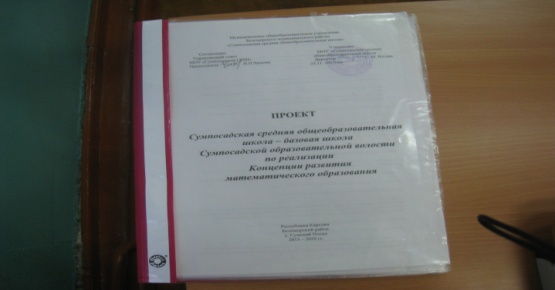      В разделе «Индикаторы результативности реализации проекта «Сумпосадская средняя общеобразовательная  школа – базовая школа Сумпосадской образовательной волости»  по реализации Концепции развитии  математического образования» предусматривается мониторинг результативности на уровне  школ, волости, района, республики. Это участие обучающихся в школьных, волостных, районных, республиканских конкурсах, конференциях, олимпиадах,  соревнованиях и др. мероприятиях по математике. Своевременно отмечать   победителей, призёров, участников. Одним словом,  видеть успешность обучающихся. Поэтому  каждую  свежую информацию на стенд. Это очень удобно и своевременно. Так появился постоянно действующий сменный стенд «Говорящая математика».Один из основных принципов, на основе которых разработаны ФГОС дошкольного образования, а также и начального уровня, особенно первого класса - это игра. На Празднике числа, который состоялся в сентябре,  участники,  дошкольники и первоклассники, представили выставку работ:   пословицы и поговорки, загадки в числах, маленькие исследования в рисунках.  Праздник числа состоялся, ребята остались под впечатлениями, все выразили большое удовлетворение. А на следующий день появился стенд, который привлёк внимание не только малышей, но и взрослых.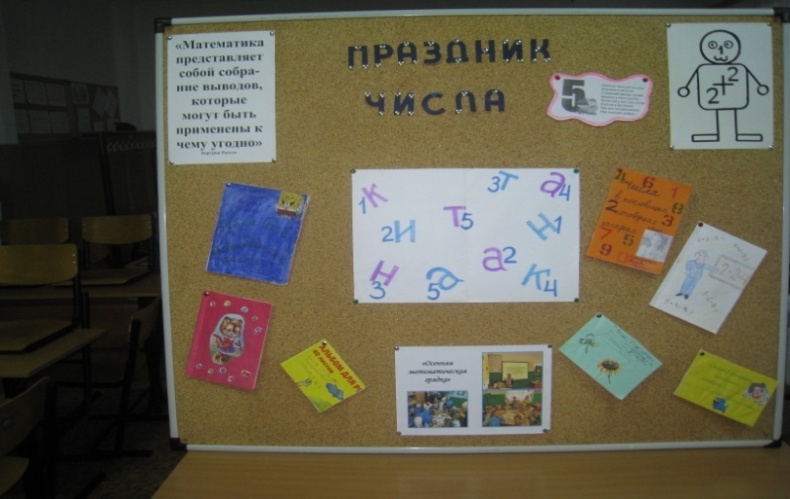 Стенд «К 170-летию Софьи Васильевны Ковалевской» рассказал обучающимся о том, что в 19 веке наука стремительно неслась вперёд, но этим занимались только мужчины. А женщины   - хозяйством.  Это утверждали даже  многие учёные: «…математика и женщины - несовместимы». 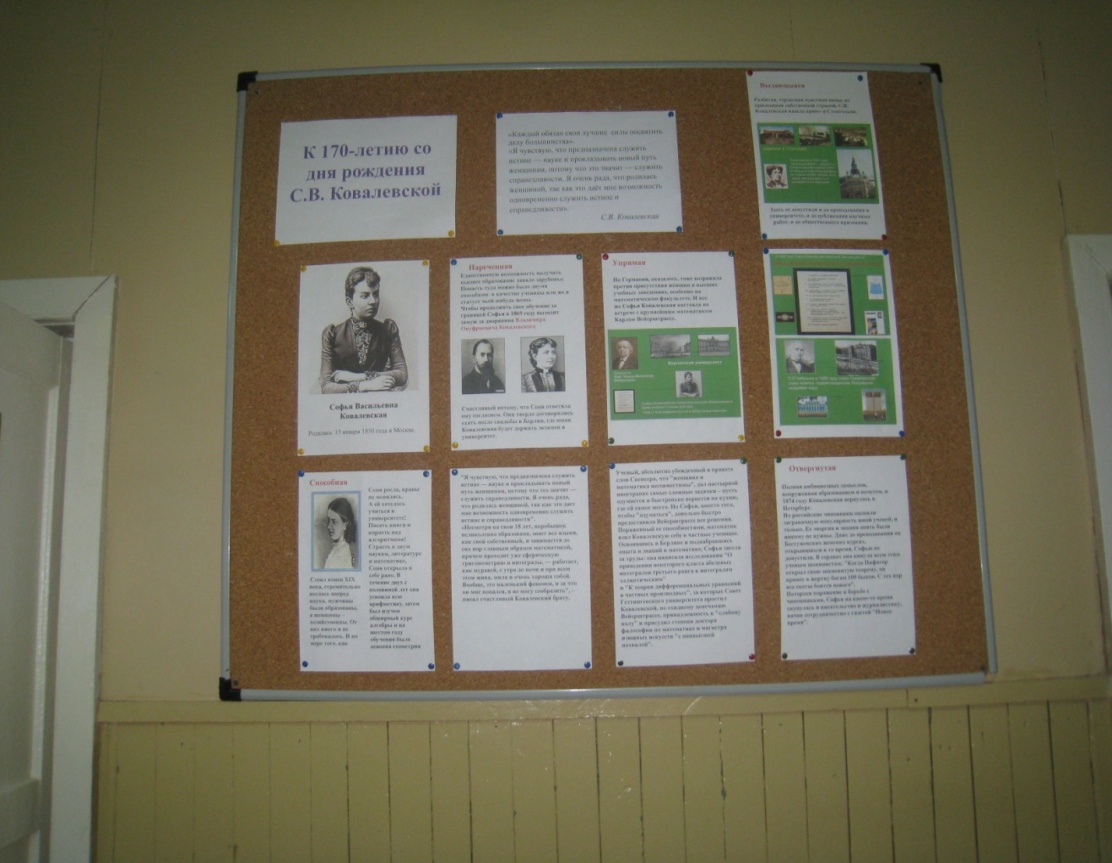 Софья Ковалевская развеяла этот миф, доказала, что всё наоборот («… а Соня росла и ей хотелось учиться в университете, писать книги и корпеть над алгоритмами…»). Школьники  узнали и о том, что она в течение двух с половиной лет освоила всю арифметику, затем изучила обширный курс алгебры, потом освоила   геометрию и многое др. Так,  на примере жизни Ковалевской,    стенд поведал  о роли женщин в науке. А материал на стенде послужил в  9-11 классах темой для разговора на классных часах.Согласно Проекту и плану по его реализации  в январе – феврале ежегодно  в школах волости проводятся декады, недели по математике, где учителя математики организуют внутришкольные олимпиады, математические викторины, турниры, конкурсы, КВН и т. д.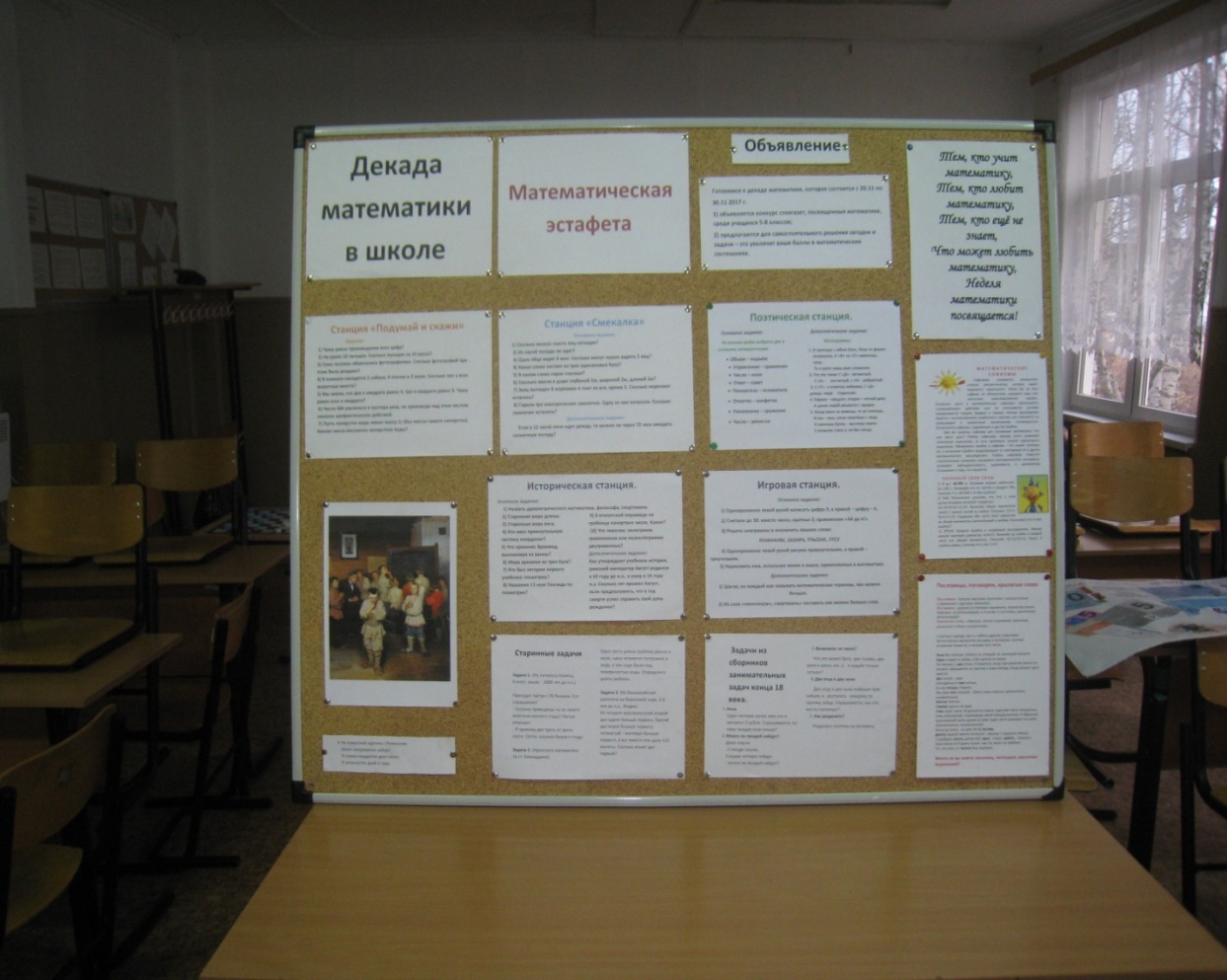 О чём этот стенд и его назначение? Здесь помещены задачи из сборника занимательных задач конца 18 века, старинные задачи, математические софизмы, пословицы, поговорки, крылатые выражения. На этом же стенде и указаны маршрутные станции: Смекалка, Игровая, Историческая, Поэтическая, тут дан перечень вопросов и заданий,  т.е. всё для  самостоятельной подготовки. И, конечно, объявление о сроках проведения. Этими практическими материалами обеспечиваются волостные школы.       Внимание детей  привлекают стенды, где есть фотографии ребят, знакомых им.  Ежегодно, в течение пяти лет, оформляем стенды «Материалы волостных туров  среди обучающихся 2-4  и 5-7 классов».  К примеру, 2016-2017 учебный год. Вот один из них: поздравление команде 5-7 классов, указан состав, 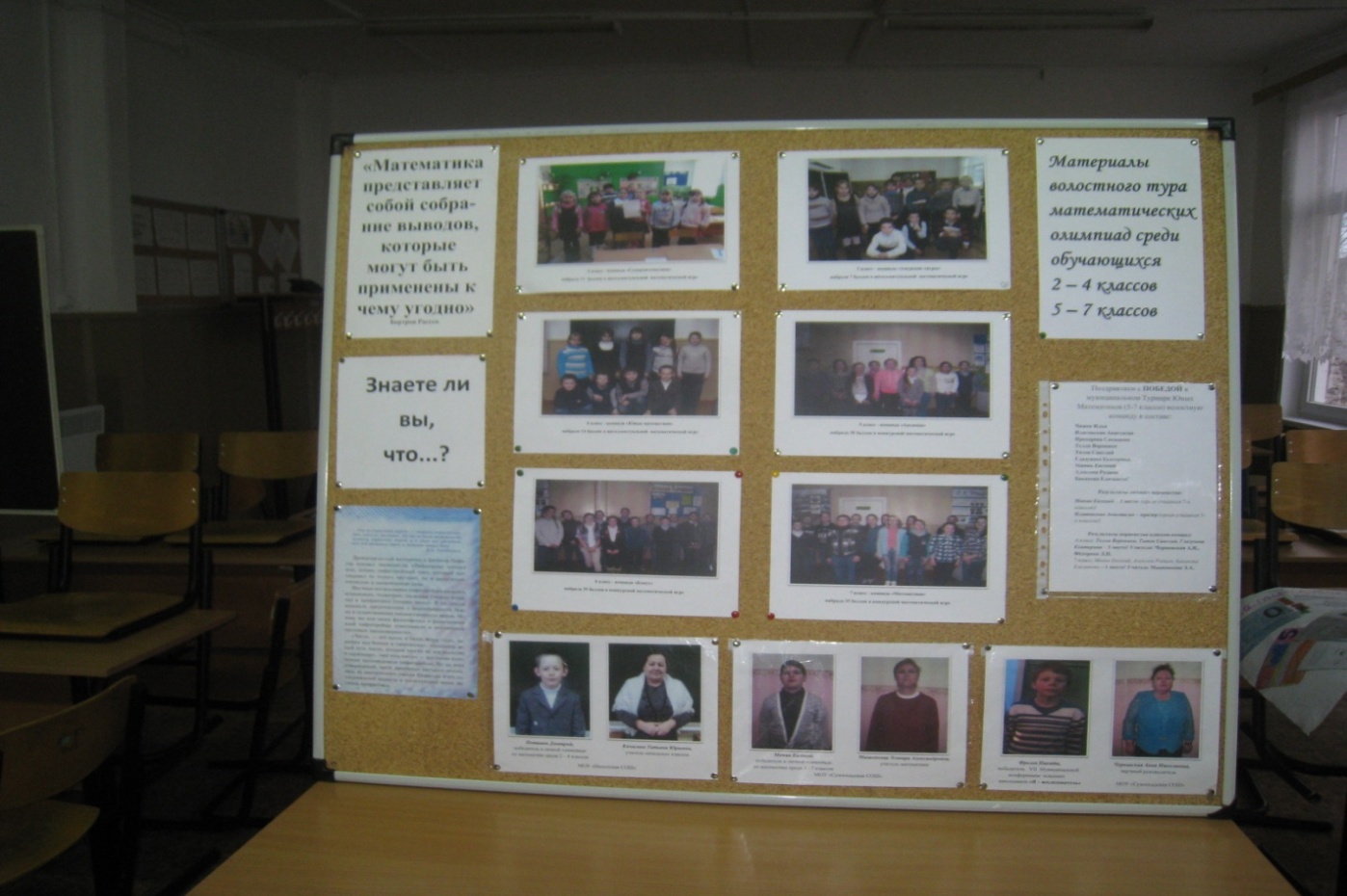 результаты личного первенства (Минин Евгений – первое место среди учащихся 7-х классов, Сумпосадская школа, Илатовская Анастасия – призёр, среди учащихся 5-х классов, Вирандозеская ООШ). Здесь же помещены фотографии победителей и их учителей, среди них Кичигина Татьяна Юрьевна, победитель Поташев Дмитрий  - Нюхотсская ООШ; Мышенкова Эльвира Александровна, Чернявская Анна Николаевна - Сумпосадская СОШ)Информационный стенд «Математика – царица всех наук»   о  турнирах «Юный математик»  занимает особое место в  школах волости. Многие ребята понимают, что  изучение математики направлено на развитие познавательных способностей человека, развитие логического мышления, связано с преподаванием многих дисциплин школьного образования, что  качественное математическое образование необходимо каждому для успешной жизни в современном обществе. 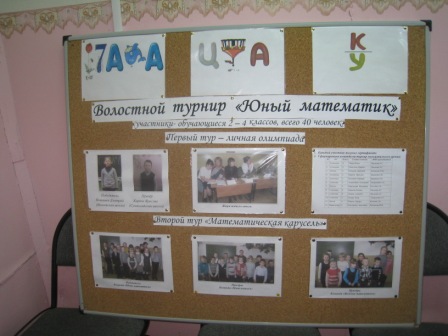 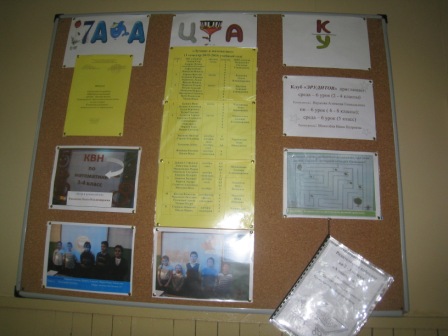 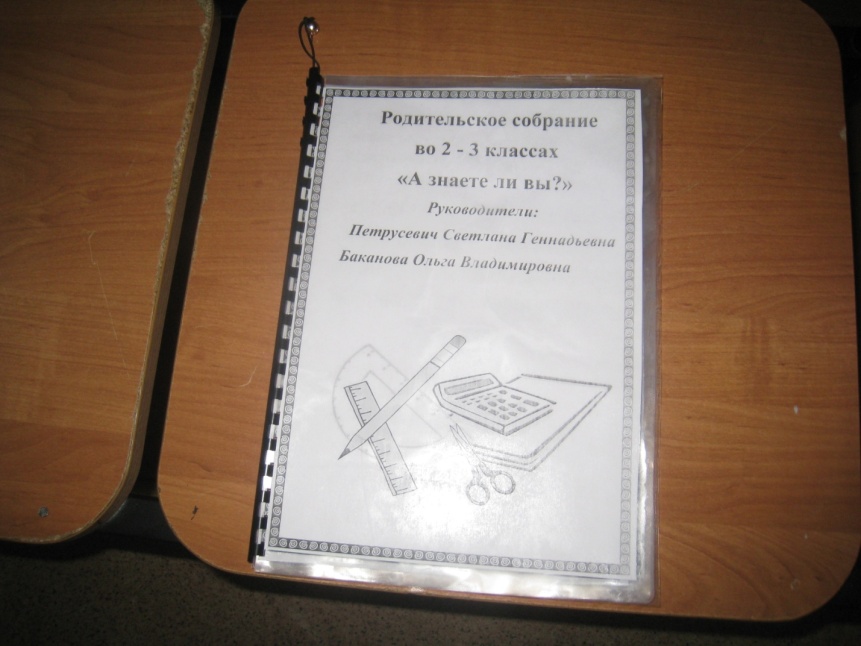 На этом стенде помещён опыт работы Петрусевич Светланы Геннадьевны и Бакановой Ольги Владимировны по организации и проведению собрания с родителями.Родительское собрание «А знаете ли Вы?» расширило познания родителей в области математики. Привожу только один пример.  А знаете ли вы, что рыбы умеют считать до четырёх. Этот интересный факт подтвердили учёные, и учитель раскрывает содержание. И таких фактов было много. А последнее: «А знаете ли вы, что  в России  и в нашей школе дан старт реализации Концепции математического развития».  И далее всё о Концепции и роли родителей в её реализации.Этот опыт представлен на МО волости. Светлана Геннадьевна обеспечила практическим материалом учителей начальных классов.   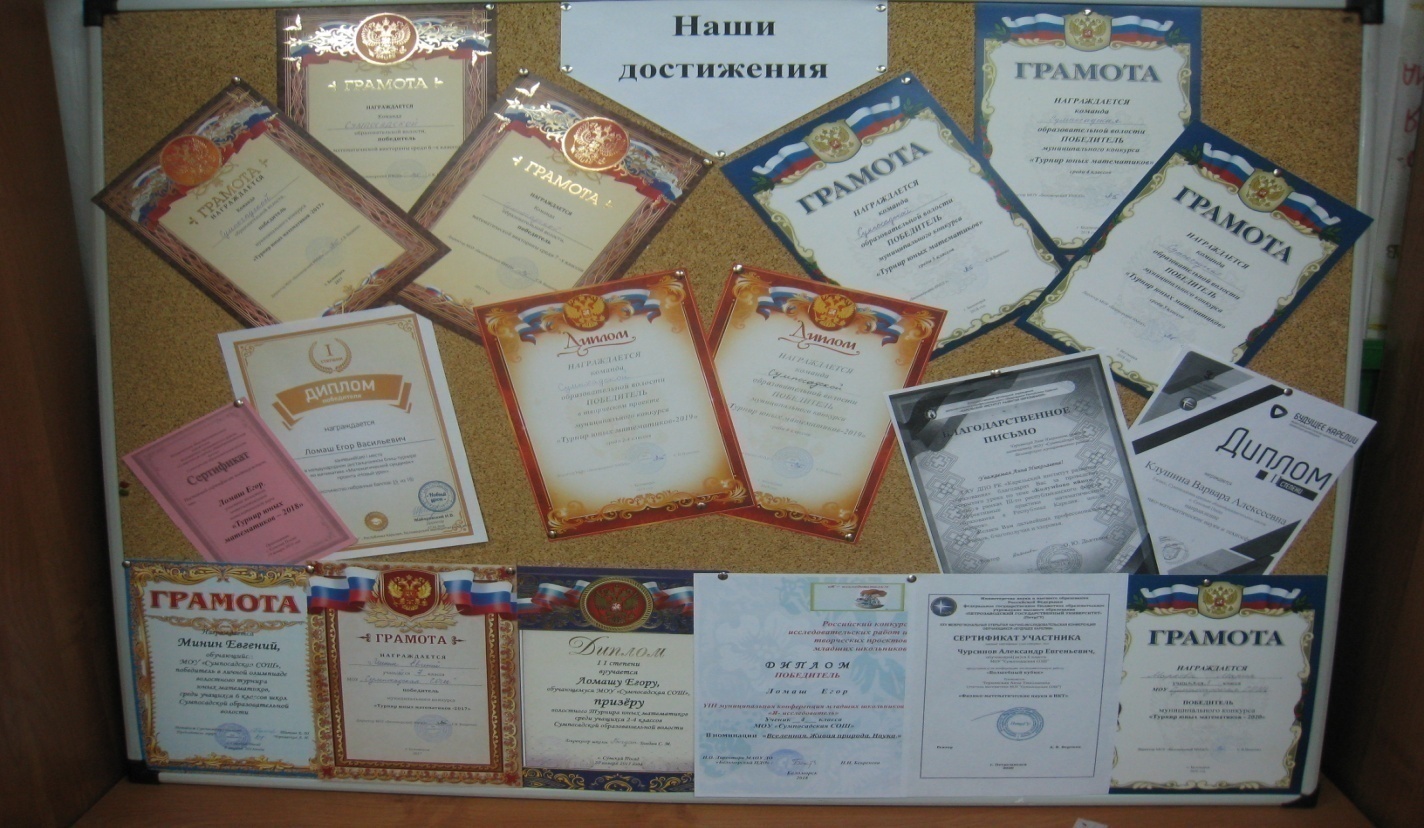 Стенд «Наши достижения» - это наша успешность, это новый уровень математического образования, это активность участия в реализации Концепции. Это наши математические достижения.  Вывод          Положительные аспекты стендовой информации в  реализации Концепция развития математического образования  в Сумпосадской образовательной волости:совершенствование  методики преемственности в математическом развитии дошкольного образования  и начального общего;готовность школьников к применению знаний в турнирных мероприятиях;поддержка обучающихся, имеющих высокую мотивацию, а также участие всех обучающихся в массовых мероприятиях («математика для всех»);предоставление  методических и практических  материалов учителям волости;привлечение  родительской  общественности к мероприятиям по реализации Концепции.14.10.2020 годаМетодист-координатор                                                           Титова Е. Т.Руководитель МО учителей математики волости                Чернявская А. Н.Руководитель МО учителей начальных классов                  Петрусевич С. Г.  